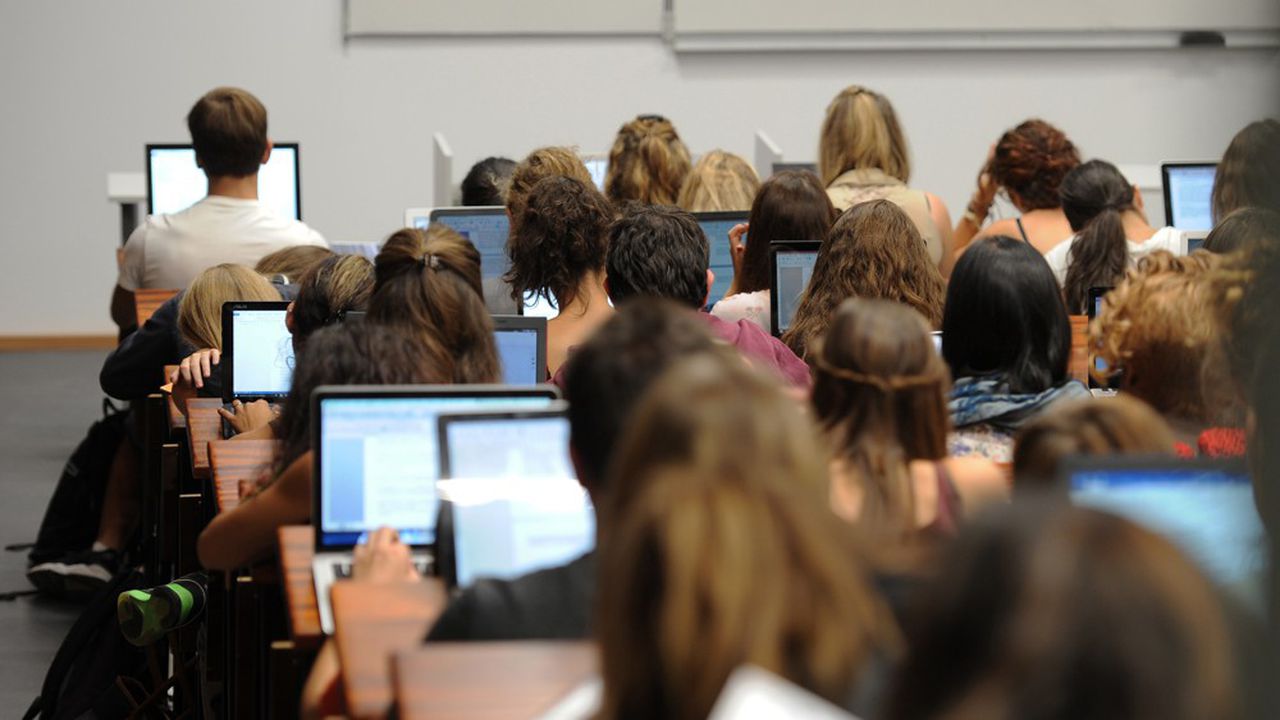 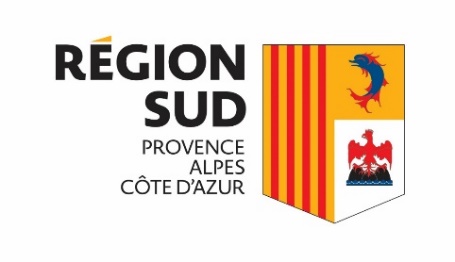 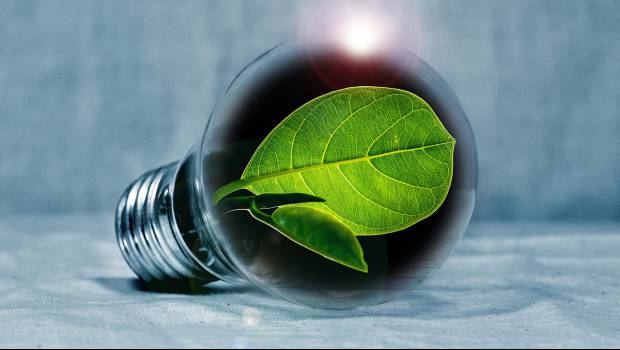 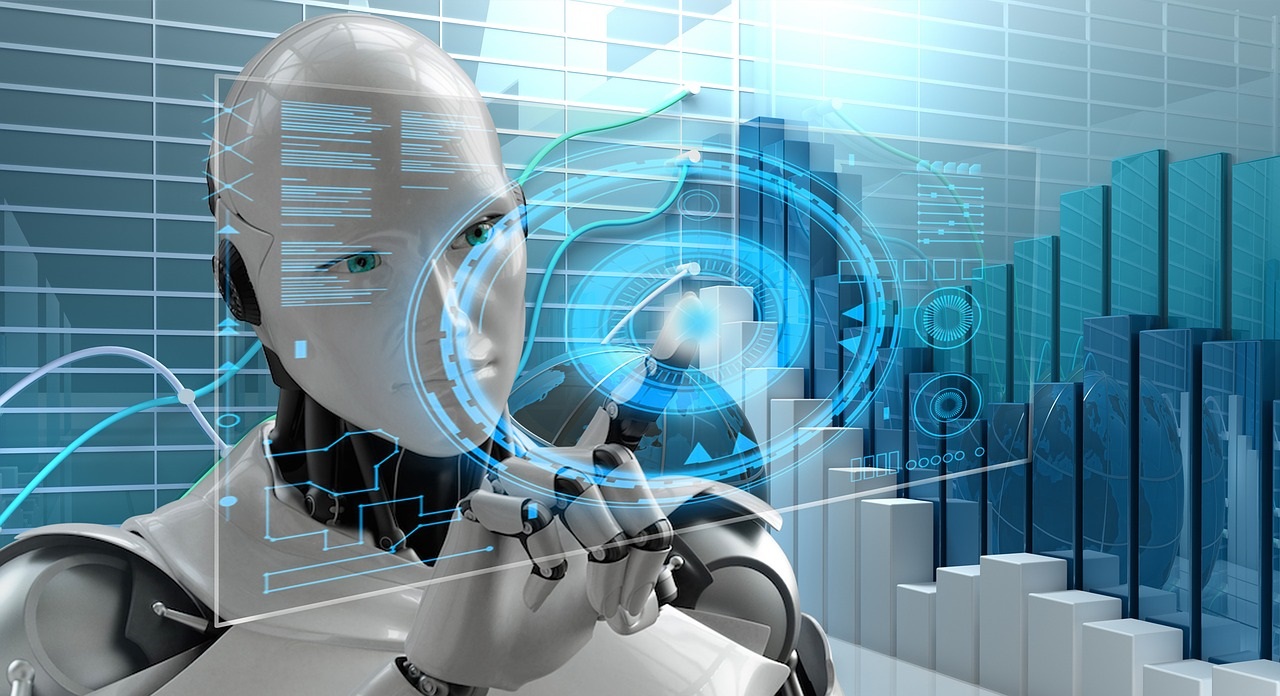 Informations généralesCandidature du porteur de projetFinancement du projetEn cas de candidatures multiples, un classement est demandé. Description détaillée du projetIntérêt régional du projet  Lien avec les filières stratégiques (préciser)  Lien avec les plans prioritaires régionaux (préciser)Plan Climat régional 2 (lien : Plan Climat : gardons une Cop d'avance - Ma Région Sud (maregionsud.fr) : Plan Cancer :               Lien avec des thématiques transverses :  Intelligence artificielle, numérique, santé-               numérique, silver-économie, cybersécurité, Spatial et défense, hydrogène, biomimétisme…Objectifs prioritaires du projetNiveau de maturité technologique du projet ? Valorisation liée au projet ? Potentiel de mise sur le marché et modèle économique associé (marchés cibles, business plan, organisation et management…) ? Préciser :Retombées économiques et effets leviers du projet (potentiel de chiffre d’affaire, partenariats, créations d’emplois…) ? Préciser : Dans le cadre du volet 2Opération de transfert de technologie avec une entreprise régionaleInformations liées au projet ? ModalitésLes candidatures doivent être accompagnées des pièces jointes suivantes :  Un courrier de demande de financement adressé à Monsieur le Président du Conseil Régional Provence-Alpes-Côte d’Azur, signé par le Président de l’Université, le Délégué régional, ou une personne habilitée à engager l’établissement (transmis par la DRV);Un document habilitant la personne présentant la demande à engager son établissement (transmis par la DRV);Le RIB de l’établissement (transmis par la DRV);Le devis du projet précisant le coût total du projet ; Le classement de l’établissement en cas de candidature multiples ; Le curriculum vitae du candidatL’attestation d’obtention du doctorat ou l’attestation de soutenance à venir (pour les porteurs étant encore doctorant au moment de la candidature). Informations complémentaires : Les dossiers incomplets, hors critères ou transmis de manière individuelle ne sont pas recevables.Les dossiers et pièces complémentaires seront transmis exclusivement par les universités, écoles et organismes de recherche. Tout document transmis directement par les laboratoires ou les candidats sera rejeté.Pour plus de précisions sur les critères et les modalités d’attribution de ce dispositif, se reporter au cadre d’intervention « Jeunes Docteurs Innovants ».Dans le cadre de ses engagements de conformité à la réglementation applicable en matière de données à caractère personnel, la Région Provence-Alpes-Côte d’Azur vous informe de la présence de vos données dans son traitement de communication institutionnelle et thématique, reposant sur sa mission d’intérêt public. Ce traitement permet à la Région de valoriser ses actions et dispositifs au travers d’envois d’informations institutionnelles et d’invitations à divers événements.Les catégories de données à caractère personnel pouvant être traitées dans le cadre des finalités ci-dessus sont exclusivement des données d’identification (nom, prénom, mail, …).Les destinataires de vos données personnelles collectées sont uniquement les services de la Région Provence-Alpes-Côte d'Azur.La Région Provence-Alpes-Côte d’Azur, dans sa politique de protection des données, s’engage à préserver la confidentialité des renseignements personnels et s'engage à ne transmettre à aucun tiers vos données personnelles.Vous disposez d’un droit d’accès, de modification, de désinscription et d’opposition sur vos données personnelles. Le droit à la portabilité ne s’applique pas dans le contexte du secteur public. Vous pouvez exercer l’un de vos droits en cliquant sur les liens ci-dessous :Accéder à vos donnéesModifier vos donnéesSe désinscrire de nos listesExercer votre droit d’opposition au(x) traitement(x) de la RégionNous tenons régulièrement vos données à jour avec votre aide et nous engageons à les supprimer si vous le souhaitez.Vous pouvez également contacter  le Délégué à la protection des données de la Région, par le biais du formulaire : https://www.maregionsud.fr/mentions-legales/formulaire-exercice-de-droit-sur-les-donnees ou par courrier postal à l’adresse : 27 Place Jules Guesde 13481 Marseille Cedex 20.En cas de difficulté en lien avec la gestion de vos données personnelles, vous pouvez adresser une réclamation auprès de la CNIL :Sur le site internet de la CNIL: https://www.cnil.fr/fr/plaintes Par courrier postal en écrivant à : CNIL - 3 Place de Fontenoy - TSA 80715 - 75334 PARIS CEDEX 07Pour plus d’informations, vous pouvez consulter sur Internet la page :https://www.maregionsud.fr/donnees-personnelles Finalité pour suivi du traitement des données :Mobilisation et participation à des évènements organisés par la Région, enquêtes de suivi post-bourses…Durée : Jusqu’à une durée de 5 ans après la période de financementEtablissement gestionnaireNom et prénom du porteur de projetLaboratoire d’accueil du porteur de projetFinancement du contrat doctoral Financement régional « Emplois Jeunes Doctorants » Financement MESRI Autre financement : (préciser)Date de soutenance de la thèseSuivi d’un module/atelier Entrepreneuriat ou Valorisation Oui         NonSi oui, merci de fournir les attestations et de spécifier la nature du module (préciser) :  VOLET 1 : création de Start-up InnovanteEchéance de la création :    VOLET 2 : opération de transfert de technologieTitre du projet : Titre du projet : Thématique du projet : Thématique du projet : Filière(s) stratégique(s) concernée(s) :Filière(s) stratégique(s) concernée(s) :Coût total du projet (Salaires et charges salariales et patronales) :                                                    €Montant du financement régional demandé :                                           €Cofinancement apporté pour le projet pour une période de 12 mois par :  Les fonds propres du laboratoirePréciser :  Dotation sur un programme de recherchePréciser Autre (préciser) : Date et signature du représentant légal de l’établissement : Date et signature du candidat :SUR LE PLAN BUSINESSSUR LE PLAN BUSINESSSur une période de 0 à 6 moisSur une période de 6 à 12 moisSUR LE PLAN TECHNOLOGIQUESUR LE PLAN TECHNOLOGIQUESur une période de 0 à 6 moisSur une période de 6 à 12 moisQuels sont les partenaires du projet ?Implication d’un partenaire en amont du dépôt du dossier pour des actions préparatoires ? Aide au montage (merci de préciser le ou les partenaires) Préparation des objectifs (merci de préciser le ou les partenaires) Autres (merci de préciser le ou les partenaires)Partenaires du projet et nature des partenariats Préciser le nom du ou des partenaires : Structure d’accompagnement (incubateurs, pépinières…) Structure de valorisation Structure de transfert de technologie Entreprise Autres (préciser) : Partenaires du projet et nature des partenariatsNature des partenariats :Quels sont les coûts environnés liés au projet ?Coûts environnés Formation spécifiqueValorisation financière :              €Apport des coûts environnés par : L’établissement employeur Structure de valorisation Structure de transfert de technologie AutresCoûts environnés ConsommablesValorisation financière :              €Apport des coûts environnés par : L’établissement employeur Structure de valorisation Structure de transfert de technologie AutresCoûts environnés Déplacements et évènements Valorisation financière :              €Apport des coûts environnés par : L’établissement employeur Structure de valorisation Structure de transfert de technologie AutresCoûts environnés AutresValorisation financière :               €Apport des coûts environnés par : L’établissement employeur Structure de valorisation Structure de transfert de technologie AutresSur quel niveau de maturité technologique êtes-vous actuellement ? Préciser :Quel niveau de maturité technologique espérez-vous obtenir au terme du financement ? Préciser : VALORISATION REALISEEVALORISATION REALISEE Brevet Contractualisation AutresPréciser :VALORISATION EN COURS VALORISATION EN COURS  Brevet Contractualisation AutresPréciser : VALORISATION A VENIRVALORISATION A VENIR Brevet Contractualisation AutresPréciser : Nom de l’entreprise partenaire et raison socialeNuméro de SIRET et AdresseContact référentDate et signature du responsable de l’entreprise partenaire :Date et signature du responsable de l’entreprise partenaire :Quels sont les moyens mis à disposition par l’entreprise ? (Merci de détailler)Quelle est la collaboration attendue ? (merci de préciser)Avez-vous envisagé la mise en place ?  d’une déclaration d’invention d’un titre de propriété intellectuelle d’une licenceSi oui, à quel niveau êtes-vous ? (Merci de préciser)